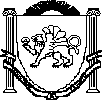 АДМИНИСТРАЦИЯ ЗЫБИНСКОГО СЕЛЬСКОГО ПОСЕЛЕНИЯБЕЛОГОРСКОГО РАЙОНА РЕСПУБЛИКИ КРЫМПОСТАНОВЛЕНИЕ10 июля 2019 г.	с.Зыбины	№ 71 О внесении изменений в постановление администрацииЗыбинского сельского поселения Белогорского района Республики Крым от 13 июля 2017г № 94 «Об утверждении Графика составления проекта бюджета муниципального образования Зыбинское сельское поселение Белогорского районаРеспублики Крым на очередной финансовый год и плановый период»Руководствуясь распоряжением Совета министров Республики Крым от 02.07.2019 г.№ 783-р «О внесении изменений в распоряжение Совета министров Республики Крым от 10 июля 2017г №748-р» статьями 169 и 184 Бюджетного кодекса Российской Федерации, статьями 12, 13, 14, 15, 16, 17, 18, 19 Положения о бюджетном процессе в Зыбинском сельском поселении, утвержденным решением 36-й сессии Зыбинского совета Белогорского района Республики Крым от 09.11.2017 г. № 291Руководствуясь статьями 169 и 184 Бюджетного кодекса Российской Федерации, статьями 12, 13, 14, 15, 16, 17, 18, 19 Положения о бюджетном процессе в Зыбинском сельском поселении, утвержденным решением 36-й сессии Зыбинского совета Белогорского района Республики Крым от 09.11.2017 г. № 291,РЕШИЛ:Внести в Постановление администрации Зыбинского сельского поселения Белогорского района Республики Крым от 13.07.2017 г. № 94 «Об утверждении порядка и графика составления проекта бюджета муниципального образования Зыбинское сельское поселение Белогорского района Республики Крым на очередной финансовый год  и плановый период» (далее – Постановление) следующие изменения:1.1 В названии постановления от 13 июля 2017г № 94 слова « и плановый период» заменить словами «и на плановый период»1.2. Приложение № 1 Постановления изложить в новой редакции согласно Приложению к данному постановлению.Настоящее решил вступает в силу со дня его официального обнародования.Председатель Зыбинского сельского совета-глава  администрации  Зыбинского сельского поселения	Т.А.КнижникПриложение № 1 к постановлениюадминистрации Зыбинского сельского поселения Белогорского районаРеспублики КрымГРАФИК СОСТАВЛЕНИЯПРОЕКТА БЮДЖЕТА МУНИЦИПАЛЬНОГО ОБРАЗОВАНИЯ ЗЫБИНСКОЕ СЕЛЬСКОЕ ПОСЕЛЕНИЕ БЕЛОГОРСКОГО РАЙОНА РЕСПУБЛИКИ КРЫМ НА ОЧЕРЕДНОЙ ФИНАНСОВЫЙ ГОД И НА ПЛАНОВЫЙ ПЕРИОД№ п/пНаименование показателей, материалов, документов, мероприятийОтветственный исполнительПредельный срок представления материалов и документов, исполнениямероприятийКуда представляется123451.Утверждение состава рабочей группы по составлению проекта бюджета поселения на очередной финансовый год и на плановый периодмуниципального образования Зыбинское сельское поселениеАдминистрацияЗыбинского сельского поселенияДо 13 июляГРБСы2.Представление данных об установленных на текущий финансовый год тарифах (ценах) на холодную воду, водоотведение, тепловую энергию, природный газ и электрическую энергию в муниципальном образовании Зыбинское сельское поселение, а также о прогнозируемом росте указанных тарифов (цен) на очередной финансовый год и на плановый периодАдминистрацияЗыбинского сельского поселенияДо 15 июляГлавным	распорядителям средств бюджета сельского поселения (далее – ГРБС)Сектор	финансов		и бухгалтерского		учета администрации	Зыбинскогосельского поселения (далее - сектор)3.Предварительные   показатели   прогноза  социально-экономического	развития	муниципальногоАдминистрацияЗыбинского сельскогоДо 15 июляСектор	финансов	ибухгалтерского учета№ п/пНаименование показателей, материалов, документов, мероприятийОтветственный исполнительПредельный срок представления материалов и документов, исполнениямероприятийКуда представляется12345образованияпоселения4.Представление	предложений	по	оптимизации	иповышению эффективности бюджетных расходовГРБСыПо	отдельномуграфикуСектор	финансов	ибухгалтерского учета5.Представление	предложений	по	оптимизации	и повышению эффективности бюджетных расходовАдминистрацияЗыбинского сельского поселенияДо 10 июляАдминистрация	Зыбинского сельского поселения6.Направление предложений по формированию перечня муниципальных программ, планируемых к реализации за счет средств бюджета сельскогопоселенияГРБСыДо 15 июляАдминистрация	Зыбинского сельского поселения7.Предварительный прогноз поступлений по источникам финансирования дефицита бюджета Зыбинского сельского поселенияСектор имущественных	и земельныхотношенийДо 19 июляАдминистрация	Зыбинского сельского поселения8.Представление предложений о распределении прогнозного объема бюджетных ассигнований в объекты капитального строительства и (или) на приобретение объектов недвижимого имущества,капитальный ремонт между главными распорядителями бюджетных средствГРБСыДо 25 июляАдминистрация	Зыбинского сельского поселения9.Доведение общих (предельных) объемов бюджетных ассигнованийАдминистрацияЗыбинского сельского поселенияДо 1 августаГРБСы№ п/пНаименование показателей, материалов, документов, мероприятийОтветственный исполнительПредельный срок представления материалов и документов, исполнениямероприятийКуда представляется1234510.Формирование	кодов	целевых	статей	расходовбюджета муниципального образования Зыбинское сельское поселениеСектор	финансов	и бухгалтерского учетаПо	мерепоступления предложенийх11.Прогноз	социально-экономического	развития муниципального образованияАдминистрацияЗыбинского сельского поселенияДо 1 августаСектор	финансов	и бухгалтерского учета12.Подготовка проектов муниципальных программГРБСыДо 1 августаАдминистрация	Зыбинскогосельского поселения13.Предоставление прогноза поступления налоговых и неналоговых доходов бюджета сельского поселения в разрезе администрируемых доходов (рассчитанных на основании утвержденных Методик) и пояснительных записок, содержащих порядок расчетапрогноза по каждому доходному источникуГАДыДо 15 августаСектор	финансов	и бухгалтерского учета14.Согласование исходных данных для расчета дотациина	выравнивание	бюджетной	обеспеченности поселенийАдминистрацияЗыбинского сельского поселенияДо 15 августаАдминистрация	Белогорского района Республики Крым15.Представление проекта Перечня муниципальных программ с учетом внесенных изменений, планируемых к реализации за счет средств бюджетасельского поселенияАдминистрацияЗыбинского сельского поселенияДо 15 августаСектор	финансов	и бухгалтерского учета16.Согласование	Комиссией	по	вопросам	бюджета бюджетных проектировок ГРБСовСекторПо	отдельному графику		(по	меренеобходимости)Комиссия по вопросам бюджета№ п/пНаименование показателей, материалов, документов, мероприятийОтветственный исполнительПредельный срок представления материалов и документов, исполнениямероприятийКуда представляется1234517.Предварительные итоги социально-экономического развития муниципального образования за 1-е полугодие текущего года и их анализ; формированиеожидаемых итогов социально-экономического развития на текущий финансовый годАдминистрацияЗыбинского сельского поселенияДо 15 августаСектор	финансов	и бухгалтерского учета18.Прогноз поступления налоговых и неналоговых доходов местных бюджетов на очередной финансовый год и на плановый период в разрезе кодов бюджетной классификации Российской Федерации по формам, доведенным финансовым управлением администрации Белогорского районаРеспублики КрымАдминистрацияЗыбинского сельского поселенияДо 20 августаМинистерство	финансов Республики Крым19.Предоставление предварительного перечня объектов строительства, реконструкции муниципальной собственности, приобретения объектов недвижимого имущества в муниципальную собственность в разрезе ГРБСов (включая объекты финансируемые и софинансируемые за счет средств иных бюджетов на капитальные вложения) с указанием формыосуществления капитальных вложений и в разрезе ГРБСовАдминистрацияЗыбинского сельского поселенияДо 1 сентябряСектор	финансов	и бухгалтерского учета20.Согласование прогноза поступлений налоговых и неналоговых  доходов   в   разрезе   кодов бюджетнойклассификации Российской Федерации по формам, установленным	Министерством	финансовСектор	финансов	и бухгалтерского учетаПо	отдельному графикуМинистерство	финансов Республики Крым№ п/пНаименование показателей, материалов, документов, мероприятийОтветственный исполнительПредельный срок представления материалов и документов, исполнениямероприятийКуда представляется12345Республики Крым21.Сведения	о	показателях   ресурсного	обеспечения муниципальных программ на период их действияАдминистрацияЗыбинского сельского поселенияДо 25 сентябряСектор	финансов	и бухгалтерского учета22.Согласование основных характеристик бюджета муниципального образования Зыбинское сельское поселение на очередной финансовый год и наплановый период с учетом норм Бюджетного кодекса Российской ФедерацииСектор	финансов	и бухгалтерского учетаПо	отдельному графикуМинистерство	финансов Республики Крым23.Подготовка	проекта	основных	направленийбюджетной и налоговой политикиСектор	финансов	ибухгалтерского учетаДо 1 октябряАдминистрация	Зыбинскогосельского поселения24.Материалы, необходимые для планирования межбюджетных трансфертов, предоставляемых из бюджета	Республики	Крым	бюджету муниципального образования Зыбинское сельское поселение, на очередной финансовый год и на плановый период:- методики (проекты методик) и расчеты распределения межбюджетных трансфертов)АдминистрацияЗыбинского сельского поселенияДо 1 октябряАдминистрация	Белогорского района Республики Крым25.Представление	паспортов	утвержденных муниципальных программ (проектов изменений в паспорта)ГРБСыАдминистрацияЗыбинского сельского поселенияДо 15 октябряДо 20 октябряАдминистрация	Зыбинского сельского поселения26.Представление	проекта	постановленияАдминистрацияДо 10 ноябряСектор	финансов	и№ п/пНаименование показателей, материалов, документов, мероприятийОтветственный исполнительПредельный срок представления материалов и документов, исполнениямероприятийКуда представляется12345администрации	о	прогнозе	социально-экономического	развития	муниципального образованияЗыбинского сельского поселениябухгалтерского учета27.Формирование реестра источников доходов бюджета сельского	поселения	по	форме,	утвержденнойфинансовым управлениемГАДыДо 1 октябряСектор	финансов	и бухгалтерского учета28.Формирование	реестра	расходных	обязательствбюджета сельского поселенияГРБСыДо 1 октябряСектор	финансов	ибухгалтерского учета29.Разработка	и	представление   проекта	решения о бюджете сельского поселенияСектор финансов и бухгалтерского учета; АдминистрацияЗыбинского сельского поселенияДо 15 ноябряЗыбинский сельский совет30.Направление на согласование в Министерство финансов Республики Крым:Основных параметров проекта бюджета муниципального образования Зыбинское сельское поселение на очередной финансовый год и на плановый период (доходы по видам  доходов; расходы по разделам, видам расходов; дефицит или профицит, источники финансирования дефицита бюджета муниципального образования Зыбинское сельское поселение по видам источников);Программы муниципальных заимствований и основных направлений долговой политикиАдминистрацияЗыбинского сельского поселенияСогласно	графика Министерства финансов Республики КрымМинистерство	финансов Республики Крым№ п/пНаименование показателей, материалов, документов, мероприятийОтветственный исполнительПредельный срок представления материалов и документов, исполнениямероприятийКуда представляется12345муниципального образования Зыбинское сельскоепоселение	на	очередной	финансовый	год	и	на плановый период